Международная научная конференция «Россия и Святая Земля: 175-летие Русской духовной миссии в Иерусалиме»ПРОГРАММАМосковская духовная академияСергиев Посад, 14-15 апреля 2022 г.Партнеры мероприятия:Императорское Православное Палестинское Общество, Центр культурного сотрудничества имени Святителя Спиридона ТримифунтскогоЗаезд участников – 14 апреля до 10:30Работа по секциям – 14 апреляМалый актовый зал (ЦАК МДА),310 аудитория Академического корпусаБиблейский кабинетПленарное заседание – 15 апреляБольшой актовый зал14 апреля (четверг)Работа секцийРегламент выступлений - 15 минутс возможностью обсуждения каждого доклада не более 5 минутС 10:00 Регистрация(фойе Большого актового зала)11:00. Открытие конференции.Аудитории:Малый актовый зал Московской духовной академииАудитория 310 Академического корпусаСекция I.Русское присутствие в Святой ЗемлеМалый актовый зал Московской духовной академииМодератор – проректор по лицензированию и аккредитации МДА иерей Андрей ЛысевичВах Кирилл Алексеевич. Генеральный директор «Научно-издательского центра «Индрик», научный сотрудник Института археологии РАН. Тема доклада: «Вакуф архимандрита Антонина (Капустина): мотивация и цель земельных приобретений». протоиерей Алексей Николаевич Марченко, д. ист. наук, доктор церковной истории, доцент, начальник отдела докторантуры Общецерковной аспирантуры и докторантуры им. св. Кирилла и Мефодия. Тема доклада: "Уполномоченный ИППО в Иерусалиме Д.Д.Смышляев и начальник Русской духовной миссии в Иерусалиме архимандрит Антонин (Капустин). История взаимоотношений". Кириллин Владимир Михайлович. Доктор филологических наук, профессор, зав. кафедрой филологии Московской духовной академии, проректор по научной работе Сретенской духовной академии, главный научный сотрудник Института мировой литературы им. А. М. Горького Российской академии наук. Тема доклада: Архимандрит Смоленского Богородичного монастыря Агрефений о Гробе Господнем. Крутова Марина Семеновна. Доктор филологических наук, доцент, профессор МДА, главный палеограф Отдела рукописей Российской государственной библиотеки. Тема доклада: Рукописные материалы о врачах и пациентах Русской больницы в Иерусалиме. Апанасенок Александр Вячеславович. Доктор ист. наук, профессор, проректор по науке и международным связям, Региональный открытый социальный институт (Курск). Тема доклада: «Паломническая поездка советской делегации в Святую землю 1964 г. в зеркале опубликованных воспоминаний ее участников: опыт контент-анализа». игумен Мефодий (Илюточкин). Зав. Кафедрой Богословия, Священного Писания Ветхого и Нового Завета Свято-Алексеевской Иваново-Вознесенской Православной духовной семинарии. Тема доклада: «Русская Духовная миссия и притеснение православных христиан на Святой Земле». Секция II.Библейские исследованияБиблейский кабинет (второй этаж Академического корпуса)Модератор – протоиерей Александр Тимофеев, заведующий Библейским кабинетом МДА.Подключиться к конференции Skype: https://join.skype.com/B9AQTeYoHjHcОлег Германович Ульянов, доктор исторических наук, академик РАХ и РАЕ. Тема доклада: «Древнейшее изображение Теофании в Мамре (к экзегезе Быт. 18:1 и Дан. 3:92)». протоиерей Дмитрий Юревич, заведующий кафедрой библеистики СПбДА, кандидат богословия, доцент. Тема доклада: «Евангельское повествование о служении св. Иоанна Крестителя в свете библейской археологии и кумранологии». Конёнкова Алла Кирилловна, доц., к. фил. н. Институт славянской культуры УТиД Москва; Москвичева Юлия Вячеславовна, к. культ., Институт славянской культуры. Тема доклада: «Иеротипия Св.Земли: монастыри Иудейской пустыни (культурологический аспект)».протоиерей Александр Тимофеев, заведующий Библейским кабинетом МДА. Тема доклада: «Новая находка таблички с фрагментом Второзакония 27:15–26 и книги Иисуса Навина 8:30 на горе Гевал и её значение для библейских исследований».протоиерей Андрей Рахновский, старший преподаватель кафедры  библеистики МДА. Тема доклада: «Детализация как приём античной историографии и его связь с проблемой Деян. 5:34-36».священник Димитрий Сафонов, секретарь Отдела внешних церковных связей Московского Патриархата по межрелигиозным отношениям, доцент МГЛУ, кандидат исторических наук, кандидат богословия. Тема доклада: «Николай Николаевич Лисовой (1946-2019) как исследователь Святой Земли: богословский аспект». Секция III.Миссия Русской ЦерквиАудитория 310 Академического корпусаМодератор – проректор по научно-богословской работе МДА протоиерей Александр ЗадорновПодключиться к конференции Zoomhttps://us02web.zoom.us/j/83339742669?pwd=NlpUNDFhSTExelQ4UVBTOHV1ODlwZz09Идентификатор конференции: 833 3974 2669Код доступа: 369221Глинских Сергей Станиславович, иерей. Преподаватель теологии. Настоятель прихода во имя Новомучеников Церкви Русской п. Восточный Серовской епархии. Тема доклада: «Секулярный мир и религиозность служителей третьей Русской Духовной Миссии в Иерусалиме в 1863-1866 гг. Проблема нравственного церковного единства». инокиня Екатерина (Копыл Елена Владимировна). Насельница Горненского женского монастыря Русской духовной миссии в Иерусалиме; сотрудница Миссии. Тема доклада: «Функции святых мест Палестины в творениях палестинских отцов иерусалимского ареала V–VIII веков».  игумен Виталий (Уткин). Секретарь Ученого совета и старший преподаватель Свято-Алексеевской Иваново-Вознесенской Православной духовной семинарии. Тема доклада: «Святая Земля в русской публицистике периода Первой мировой войны: на примере епархиальной печати». Пикин Андрей Валентинович. К.и.н., ст. преподаватель кафедры Богословия и Священного Писания Ветхого и Нового Завета Свято-Алексеевской Иваново-Вознесенской Православной духовной семинарии  Иваново-Вознесенской епархии. Тема доклада: «Епископы Поздней Античности под осадой: модели поведения». Каиль Максим Владимирович, кандидат исторических наук, доцент, и.о. зав.кафедрой истории России ФГБОУ ВО «Смоленский государственный университет». Тема доклада: «Святая Земля в церковной дипломатии Московского Патриархата второй половины 1940-х – 1950-х гг». Щербакова Марина Ивановна, доктор филологических наук, профессор, главный научный сотрудник ИМЛИ РАН. Тема доклада: «Святая Земля в жизни и трудах свт. Феофана, Затворника Вышенского». Обед - 13:30 – 14:20Продолжение работы секций14:30 – 17:00Секция I.Русское присутствие в Святой ЗемлеМалый актовый зал Московской духовной академииМодератор – проректор по лицензированию и аккредитации МДА иерей Андрей Лысевичдиакон Иаков Матросов. Магистр богословия, проректор по воспитательной работе Курской духовной семинарии. Тема доклада: «Восстановление Фаранской лавры в 1997-2022 гг.: проблемы и перспективы». Зайцев Евгений Анатольевич, священник. Настоятель храма Сретения Господня при Новгородском государственном университете им. Ярослава Мудрого, и.о. заведующего кафедрой Теологии при НовГУ. Тема доклада: «Митрополит Арсений (Стадницкий) и Святая Земля: история одного путешествия». Кузьмин Платон Алексеевич, чтец. Преподаватель гуманитарного факультета Российского государственного социального университета. Магистр богословия. Тема доклада: «С.С. Аверинцев: семиотический анализ библейских образов». Маковецкий Аркадий Валентинович, священник. Доктор Церковной Истории, кандидат философских наук, преподаватель кафедры церковно-исторических и церковно-практических дисциплин Владимирской Свято-Феофановской семинарии. Тема доклада: «Русская Православная Церковь за границей: присутствие в Святой Земле (1921-2021 гг.)». Бутова Ритта Борисовна. Кандидат исторических наук, старший научный сотрудник Института российской истории РАН. Тема доклада: «Борьба МИДа и Св. Синода за недвижимость архимандрита Антонина (Капустина) в 1880-е гг.».Секция II.Библейские исследованияБиблейский кабинет (второй этаж Академического корпуса)Модератор – протоиерей Александр Тимофеев, заведующий Библейским кабинетом МДА.протоиерей Дмитрий Владимирович Гольцев. Кандидат богословия, проректор по научно – богословской работе РПДС. Тема доклада: «Деятельность архимандрита Антонина (Капустина) по собиранию археологических артефактов на территории Святой Земли». Красноперова Светлана Александровна. Уральский Федеральный Университет имени первого президента России Б. Н. Ельцина, магистрант филологии. «Феномен призвания в Ветхом Завете».Пантелеев Алексей Дмитриевич. Канд. ист. наук, доцент, доцент кафедры истории древней Греции и Рима СПбГУ. Тема доклада: «История христианства в Кесарии Палестинской и мученичество воина Марина». Куцов Александр Карлен-Сашикович, протоиерей. Кандидат богословия, доцент кафедры библеистики и богословия Оренбургской духовной семинарии. Тема доклада: «Значение архимандрита Антонина (Капустина) в становлении русской библейской археологии в Святой Земле». Краснова Алина Георгиевна. Кандидат философских наук, старший преподаватель кафедры философии религии и религиоведения Института философии и социально-политических наук Южного федерального университета. Тема доклада: «Телесность в Священном Писании Ветхого и Нового Заветов: особенности текста и варианты его толкования». Семикопов Даниил Викторович. Кандидат философских наук, доцент кафедры философии и теологии Нижегородского государственного университета им. К. Минина, зав. филиалом ГБУК НО НГИАМЗ Исторический парк «Россия – моя история». Тема доклада: «Образ Иуды в историософском дискурсе Русской революции». Кузьмина Елена Викторовна. Кандидат исторических наук, доцент кафедры теологии, философии и культурологии, факультета ТФМК, Омский государственный университет им. Ф.М. Достоевского. Тема доклада: «Русская библеистика: универсальность и специфика». Секция III.Миссия Русской ЦерквиАудитория 310 Академического корпусаМодератор – проректор по научно-богословской работе МДА протоиерей Александр ЗадорновПодключиться к конференции Zoomhttps://us02web.zoom.us/j/83339742669?pwd=NlpUNDFhSTExelQ4UVBTOHV1ODlwZz09Идентификатор конференции: 833 3974 2669Код доступа: 369221Фролова Наталия Алексеевна. Кандидат философских наук, доцент, доцент, и.о. заведующего кафедрой философии, политологии и теологии ФГБОУ ВО «Липецкий государственный педагогический университет имени П.П. Семенова-Тян-Шанского». Тема доклада: «Концепт «Иерусалим» в философском дискурсе Льва Шестова». Кондаков Юрий Евгеньевич. доктор исторических наук, доцент, профессор кафедры истории РГПУ им. А.И.Герцена. Тема доклада: «Документы о деятельности Б.П. Мансурова по созданию Русской Палестины в архивах России. Участие дистанционное». Хамидулин Артем Маратович. Кандидат философских наук, кандидат богословия, старший преподаватель кафедры философии и теологии НГПУ им. Козьмы Минина. Тема доклада: «Метафизические основы церковного искусства». иерей Анатолий Петрович Бочкар. Настоятель храма свт. Спиридона с. Санниково, действительный член Алтайского отделения ИППО, проректор по воспитательной работе Барнаульской духовной семинарии. Тема доклада: «Иконы грузинского письма в храмах Барнаульской епархии. Образ «Сакартвелос дидеба» храма свт. Спиридона села Санниково».протодиакон Василик Владимир Владимирович. Доктор исторических наук, кандидат богословия, кандидат филологических наук, профессор Псково-Печерской духовной семинарии. Тема доклада: «Землетрясения в Палестинской гимнографии». Колесников Сергей Александрович. Доктор филологических наук, проректор по научной работе Белгородской православной духовной семинарии, профессор Белгородского юридического института МВД России. Тема доклада: «Осмысление церковной истории в богословском наследии В.Н. Лосского». Экскурсия в музей «Церковно-археологический кабинет МДА»17:00-18:0018:30 - Ужин15 апреля, пятницаПленарное заседаниеБольшой актовый залНачало в 11:00Тема: Международная научная конференция "Россия и Святая Земля: 175-летие Русской духовной миссии в Иерусалиме"Время: 15 апр. 2022 10:30 МоскваПодключиться к конференции Zoomhttps://us02web.zoom.us/j/89609967281?pwd=TlZQRTQyb0R2OFUzNzliMFNGZDBNUT09Идентификатор конференции: 896 0996 7281Код доступа: 179860Приветствия 11:00 – 11:10 	Приветственное слово Ректора Московской духовной академии епископа Звенигородского ФЕОДОРИТА 11:10 – 11:40 		Выступление Императорского Православного Палестинского Общества С.В. СТЕПАШИНА11:40 – 12:00	Выступление митрополита Тамбовского и Рассказовского ФЕОДОСИЯ (дистанционно) 12:00 – 12:20 	Выступление начальника Русской духовной миссии в Иерусалиме архимандрита АЛЕКСАНДРА (Елисова), (дистанционно) 12:20 – 12:40	Выступление игумена ФЕОФАНА (Лукьянова), заведующего службой протокола ОВЦС, врио начальника Миссии 2013-2015 гг.12:40-13:10 – Кофе-брейкПродолжение конференции 13:10 – 13:30	Фильм-презентация деятельности Русской Духовной Миссии.Доклады13:30 – 13:50 	Игумен Никон (Головко Денис Сергеевич). соискатель степени кандидата богословия в Общецерковной аспирантуре им. свв. равноапп. Кирилла и Мефодия, секретарь Русской духовной миссии в Иерусалиме. Тема доклада: «Историко-политический контекст существования «Русской Палестины»: от архимандрита Антонина (Капустина) до наших дней». 13:50 – 14:10 	Герд Лора Александровна, Д.и.н., в.с.н. отдела всеобщей истории Санкт-Петербургского института истории РАН. Тема доклада: На пути в Иерусалим: Русская Духовная миссия под руководством епископа Кирилла (Наумова) в Сирии в 1858 г.» 14:10-14:30 	Белякова Надежда Алексеевна, Кандидат исторических наук, старший научный сотрудник Института всеобщей истории РАН. Тема доклада: «Русская духовная миссия и «русские женщины» Св. Земли в условиях разворачивающейся холодной войны». 14:30 ОбедОкончание конференции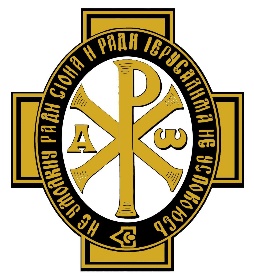 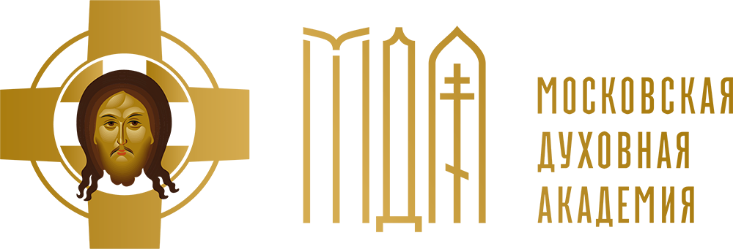 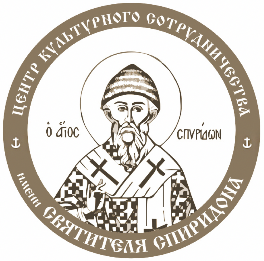 